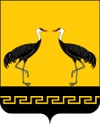 ДОКЛАД «СОСТОЯНИЕ И РАЗВИТИЕ КОНКУРЕНТНОЙСРЕДЫ НА РЫНКАХ ТОВАРОВ И УСЛУГ МУНИЦИПАЛЬНОГО ОБРАЗОВНАНИЯ «МУХОРШИБИРСКИЙ РАЙОН»РЕСПУБЛИКИ БУРЯТИЯЗА 2019 ГОДМухоршибирь 2020 годВВЕДЕНИЕДоклад «Состоянии и развитии конкурентной среды на рынках товаров и услуг муниципального образования «Мухоршибирский район» Республики Бурятия подготовлен во исполнение Стандарта развития конкуренции в субъектах Российской Федерации, утвержденного распоряжением Правительства Российской Федерации от 17.04.2019 № 768-р (далее Стандарт), подпункта «в» пункта 2 перечня поручений Президента Российской Федерации по итогам Государственного совета по вопросу развития конкуренции от 15.05.2018 №Пр-817ГС, Указа Главы Республики Бурятия от 17.12.2018 г. № 240 «Об утверждении порядка формирования ежегодного рейтинга муниципальных образований (городских округов и муниципальных районов) в части их деятельности по содействию развитию конкуренции в Республике Бурятия»Доклад является документом, формируемым в целях обеспечения органов местного самоуправления, юридических лиц, индивидуальных предпринимателей и граждан систематизированной аналитической информацией о состоянии конкуренции в муниципальном образовании «Мухоршибирский район».Целью настоящего доклада является формирование прозрачной системы работы органов местного самоуправления в части реализации результативных и эффективных мер по развитию конкуренции в интересах конечного потребителя товаров и услуг, субъектов предпринимательской деятельности, граждан Российской Федерации и общества в целом.В докладе представлены результаты мониторинга состояния конкуренции в муниципальном образовании «Мухоршибирский район». При подготовке доклада использованы статистические и оперативные данные органов местного самоуправления, структурных подразделений администрации и муниципальных учреждений, так и по результатам анкетирования жителей района.Кроме того, в Докладе отражены основные мероприятия, проводимые в районе по развитию конкуренции, их итоги, в том числе по внедрению Стандарта развития конкуренции.На основании анализа конкурентной среды и результатов проведенных мероприятий в Докладе выделены основные достижения и проблемы по развитию конкуренции в районе, регионе и отражены направления развития конкуренции на среднесрочную перспективу в региональной и муниципальной «дорожных картах» по содействию развитию конкуренцииВ целях внедрения Стандарта развития конкуренции на территории муниципального образования «Мухоршибирский район» постановлением администрации МО «Мухоршибирский район» от 30.10.2017 № 448 «О создании коллегиального органа по содействию развитию конкуренции в муниципальном образовании «Мухоршибирскийй район» создана комиссия по содействию развитию конкуренции в муниципальном образовании «Мухоршибирский район»;Постановлением администрации МО «Мухоршибирский район» от 18.12.2019 № 873 «О содействии развитию конкуренции в муниципальном образовании «Мухоршибирский район» утверждены:- Перечень товарных рынков для содействия развитию конкуренции в муниципальном образовании «Мухоршибирский район»; - План мероприятий («дорожная карта») по содействию развитию конкуренции в муниципальном образовании «Мухоршибирский район» и перечень ключевых показателей по содействию развитию конкуренции в муниципальном образовании «Мухоршибирский район», - Определён уполномоченный орган по содействию развитию конкуренции в муниципальном образовании «Мухоршибирский район» -  Отдел экономики администрации муниципального образования «Мухоршибирски район».В рамках внедрения Стандарта развития конкуренции Администрацией МО Мухоршибирский район подписано соглашение с Министерством экономики Республики Бурятия от 18.10.2019 года № 03-10-11-И18, целью которого является внедрение в Республике Бурятия Стандарта и установление системного и единообразного подхода к осуществлению деятельности Сторон настоящего Соглашения при реализации мероприятий по содействию развитию конкуренции в Республике Бурятия. Администрацией МО «Мухоршибирский район» на официальном сайте создан раздел «Стандарт развития конкуренции» с целью информирования субъектов предпринимательской деятельности о внедрении стандарта конкуренции, создания условий для развития, поддержки и защиты субъектов малого и среднего предпринимательства, повышения удовлетворенности всех участников экономической деятельности на территории муниципального образования.Все документы размещены на официальном сайте муниципального образования «Мухоршибирский район» в информационно-телекоммуникационной сети Интернет в разделе, посвященного стандарту развития конкуренции http://мухоршибирский-район.рф/doroga/economica/razvitiekonkurencii.Основными задачами по развитию конкуренции в муниципальном образовании «Мухоршибирский район» являются:- создание благоприятных организационно-правовых и экономических условий для устойчивого развития конкуренции;- содействие развитию конкуренции в рамках внедрения Стандарта развития конкуренции на территории муниципального района;- снижение или устранение правовых, административных, финансовых  барьеров для хозяйствующих субъектов;- повышение уровня информационной открытости деятельности органов местного самоуправления;- оптимизация процедур муниципальных закупок;- устранение избыточного муниципального регулирования;- совершенствование процессов управления объектами муниципальной собственности, ограничение влияния государственных предприятий на конкуренцию и др.Состояние конкурентной средыв муниципальном образовании «Мухоршибирский район»Анализ конкурентной среды проведен на основе: статистических данных, результатов мониторингов и опросов хозяйствующих субъектов и потребителей. Структурные показатели состояния конкуренции в муниципальном образовании «Мухоршибирский район»В Мухоршибирском районе по состоянию на 01.01.2020 года зарегистрировано 264 предприятий,  организаций различных форм собственности и 390  индивидуальных предпринимателей. В распределении предприятий по формам собственности наибольший удельный вес составляют предприятия частной собственности - 43,5%, на втором месте муниципальные организации – 34%, удельный вес государственных организаций составил 10%, на долю прочих форм собственности приходится 12,5%. За последние 5 лет структура предприятий по формам собственности существенно не меняется.Структура организаций по видам экономической деятельности МО «Мухоршибирский район» Республики Бурятияна конец 2019 года, %В структуре организаций Мухоршибирского района по видам экономической деятельности в 2019 году по данным Бурятстата большую долю занимают предприятия государственного управления и обеспечения военной безопасности, социального обеспечения 20,1% (53 ед.), на втором месте учреждения образования 17,8% (47 ед.), доля предприятий торговли, ремонта автотранспортных средств и мотоциклов составила 14,0% (37 ед.).  За последние 5 лет структура существенно не изменилась.Одним из основных показателей, отражающих состояние конкурентной среды, является количество зарегистрированных субъектов малого и среднего предпринимательства.По данным Бурятстата субъектов малого и среднего предпринимательства по состоянию на 01.01.2020 на территории  МО «Мухоршибирский район» зарегистрировано 142 организации и 390  индивидуальных предпринимателей. Структура субъектов бизнеса по видам экономической деятельности за 2019 год существенно не изменилась по сравнению с 2018 годом.На первом месте находятся предприятия оптовой и розничной торговли, ремонта автотранспортных средств, мотоциклов, бытовых изделий и предметов личного пользования - это наиболее популярный вид деятельности для предпринимателей, быстро окупаемый бизнес, не связанный с серьезными рисками, довольно легко прогнозируемый поведением потребителей, на втором месте – сельское, лесное  хозяйство, охота, рыболовство и рыбоводство, на третьем – предоставление прочих видов услуг.  Структура субъектов малого и среднего предпринимательства по видам экономической деятельности МО «Мухоршибирский район» Республики Бурятия на конец 2019 года, %Выполнение показателей по содействию развитию конкуренциив МО «Мухоршибирский район» В целях реализации перечня поручений Президента РФ по итогам Государственного совета по вопросу развития конкуренции от 15.05.2018г. №Пр-817ГС, Указом Главы Республики Бурятия от 17.12.2018г. №240 утвержден Порядок формирования ежегодного рейтинга муниципальных образований (городских округов и муниципальных районов) в части их деятельности по содействию конкуренции в Республике Бурятия.Итоги реализации положений Стандарта развития конкуренции в МО «Муниципальный район»:Выполнение Плана мероприятий («дорожной карты») по содействию развития конкуренции в МО «Мухоршибирский район» в 2019 годуПостановлением администрации муниципального образования  «Мухоршибирский район» от 18.12.2019  № 873 утвержден Перечень  товарных рынков для содействия развитию конкуренции в муниципальном образовании «Мухоршибирский район», который включает:1. Рынок ритуальных услуг;2. Рынок теплоснабжения; 3. Рынок по сбору и транспортированию твёрдых коммунальных отходов;4. Рынок выполнения работ по благоустройству городской среды;5. Рынок оказания услуг по перевозке пассажиров автомобильным транспортом по муниципальным маршрутам регулярных перевозок;6. Рынок оказания услуг по перевозке пассажиров и багажа легковым такси;7. Рынок оказания услуг по ремонту автотранспортных средств;8. Рынок реализации сельскохозяйственной продукции; 9. Рынок племенного животноводства; 10. Рынок нефтепродуктов; 11. Рынок обработки древесины и производства изделий из дерева.План мероприятий («дорожная карта») содержит мероприятия по каждому товарному рынку с установленными значениями целевых показателей, а также системные мероприятия по развитию конкурентной среды в муниципальном образовании «Мухоршибирский район», разработанных в соответствии со стандартом развития конкуренции в субъектах Российской Федерации.По итогам 2019 года значения целевых показателей по товарным рынкам выполнены.Отчет представлен ниже.Отчет об исполнении Плана мероприятий («дорожная карта») по содействию развитию конкуренции в муниципальном образовании «Мухоршибирский район» и Перечня ключевых показателей по содействию развитию конкуренции в муниципальном образовании «Мухоршибирский район» 4. Результаты мониторинга состояния и развития конкурентной среды на рынках товаров и услуг в Республике Бурятия и Мухоршибирском районе по итогам 2019 годаВ рамках реализации Стандарта развития конкуренции в субъектах Российской Федерации, предусмотрено проведение мониторинга состояния и развития конкурентной среды на рынках товаров, работ и услуг. С целью оценки конкурентной среды на рынках товаров и услуг на территории района, администрацией проведены опросы субъектов предпринимательской деятельности и потребителей товаров и услуг, по результатам которых подготовлен настоящий информационно-аналитический материал. Респондентам было предложено заполнить анкету с вопросами об условиях конкуренции, наличии (отсутствии) административных барьеров, деятельности органов исполнительной власти региона и органов местного самоуправления по содействию развитию конкуренции и качестве (уровне доступности, понятности, удобства получения) официальной информации о состоянии конкурентной среды, размещаемой ими. В ходе опроса опрошено 120 респондента, из которых 55 представителей бизнеса и  65 потребителей товаров и услуг. Результаты мониторинга состояния и развития конкурентной среды на рынках товаров и услуг субъектами предпринимательской деятельности.В ходе опроса опрошено 55 представителей бизнеса. Из числа обследуемых большинство являются индивидуальные предприниматели – 52 чел. или 94,5%, представителями юридических лиц – 3 чел. (5,5%), функционирующих на рынке менее 1 года. Наибольшее число респондентов представляли микропредприятия с численностью сотрудников до 15 человек и величиной годового оборота не более 120 млн. рублей.По информации опрошенных, большее число организаций представляют сферу розничной торговли и сельское хозяйство.  Основным рынком сбыта продукции (услуг) является локальный рынок района и Республики Бурятия. Мнения опрошенных представителей субъектов предпринимательской деятельности г. Улан-Удэ отражают нижеуказанные тенденции состояния и динамики конкуренции и конкурентной среды.Условия ведения бизнеса в МО «Мухоршибирский район» в целом конкурентны. По оценкам бизнеса, уровень конкуренции в районе находятся на достаточном уровне – более половины респондентов имеют большое количество от 1 до 3 конкурентов. При этом, считают, что за последние три года число конкурентов не изменилось. Более  56% респондентов отмечали, что ведут бизнес в условиях умеренной и высокой конкуренции, т.е. для сохранения рыночной позиции бизнеса необходимо регулярно (один раз в год или чаще) предпринимать меры по повышению конкурентоспособности, а также, в случае высокой конкуренции, время от времени (один раз в 2-3 года) применять новые способы повышения конкурентоспособности, не используемые компанией ранее.Представители бизнеса, принявшие участие в опросе, в целом положительно рассматривают как количество поставщиков, так и состояние конкуренции между ними.Уровень доступности, понятности и удобства получения официальной информации о состоянии конкурентной среды и деятельности по содействию развитию конкуренции большую часть бизнес-сообщества в различной мере устраивает. Актуальной остается необходимость проведения мероприятий по повышению осведомленности бизнеса в части информации о состоянии конкурентной среды и деятельности по содействию развитию конкуренции.В своей повседневной деятельности бизнес сталкивается с целым рядом проблем, в т.ч. налоговая политика государства. Административные барьеры на сегодняшний момент все еще являются препятствием для ведения бизнеса. По мнению опрошенных, наиболее сильное отрицательное влияние на деятельность бизнеса в районе оказывают нестабильность российского законодательства, регулирующего предпринимательскую деятельность и высокие налоги. На административные барьеры указала большая доля респондентов.Более половины 63% участников опроса зафиксировали отсутствие административных барьеров, либо наличие административных барьеров, при этом считали, что они преодолимы без существенных затрат. Барьеры либо непреодолимы, либо требуют значительных затрат, с точки зрения 36,4% респондентов. Оценивая динамику уровня административных барьеров за 3 года, можно сказать что, преимущественная часть респондентов 25,5% предпринимателей считают, что уровень административных барьеров для ведения бизнеса не изменился. 21,8% опрошенных пришли к выводу о том, что их бизнесу за последние 3 года стало проще преодолевать административные барьеры. При этом ни кто из респондентов не отметил отсутствие административных барьеров. 9,1% респондентов за последние 3 года стало сложнее преодолевать административные барьеры. На появление новых барьеров для ведения деятельности указали 5,5% предпринимателей. Оценивая деятельность органов власти на основном для бизнеса рынке, 23,7% респондентов сошлись во мнении о том, что органы власти помогают, в чем-то мешают бизнесу. 21,8% участников опроса отметил, что органы власти помогают бизнесу. Среди субъектов предпринимательской деятельности лишь 18,2% опрошенных заявили, что обращались в надзорные органы за защитой своих прав. При этом наибольшее количество обращений поступило в органы местного самоуправления, органы власти ФАС и органы прокуратуры. Анализ оценки мнений респондентов в части уровня удовлетворенности бизнеса качеством услуг естественных монополий показал следующее. В целом оценка респондентами услуг естественных монополий сложилась на удовлетворительном уровне. В результате анализа выбора предпринимателей относительно направлений работы по развитию конкуренции, можно выделить группу ответов, составивших в сумме практически 58% общего числа. Так, в качестве основных направлений развития конкурентной среды в регионе респондентами предлагается: контроль над ростом; обеспечение добросовестной конкуренции; создание условий для увеличения юридических и физических лиц (ИП), продающих товары, работы, услуги; контроль работы естественных монополий, таких как водоснабжение, электро- и теплоснабжение; и юридическая защита предпринимателей.Результаты мониторинга удовлетворенности потребителей качеством товаров, работ и услуг на товарных рынках МО «Мухоршибирский район» В ходе опроса изучено мнение 65 потребителей продукции (товаров и услуг) района. Преобладающей частью респондентов были женщины. По возрастной структуре, преобладали респонденты в возрасте от 36 до 50 лет, работающие, имеющие высшее образование, а также имеющие несовершеннолетних детей. Большинство опрошенных потребителей имеют ежемесячный доход на одного члена семьи до 15,0 тыс.руб. Мнения опрошенных представителей потребителей товаров, работ и услуг отражают нижеуказанные тенденции состояния и динамики конкуренции и конкурентной среды.В ходе опроса населения изучалось мнение относительно 36 рынков товаров и услуг:В целом респонденты полагают, что 9 из 36 анализируемых рынков признаются как достаточно развитые в части количества организаций, представляющих продукцию (товары, работы, услуги) на рынках. Это рынки: услуг общего образования (50,8%); рынок медицинских услуг (40%); рынок услуг розничной торговли лекарственными препаратами, медицинскими изделиями и сопутствующими товарами (67,7%); рынок ритуальных услуг (55,4%); рынок теплоснабжения (53,8%); рынок услуг связи, в том числе услуг по предоставлению широкополосного доступа к информационно-телекоммуникационной сети «Интернет» (40%); рынок нефтепродуктов (43,1%). Недостаток организаций, предоставляющих услуги, отмечен по некоторым рынкам. Больше всего недостаток организаций был отмечен респондентами:рынок услуг детского отдыха и оздоровления (44,6%);рынок психологического сопровождения детей с ограниченными возможностями здоровья (55,4%);рынок выполнения работ по благоустройству городской среды (35,4%);рынок выполнения работ по содержанию и текущему ремонту общего имущества собственников помещений в многоквартирном доме (41,5%);рынок жилищного строительства (56,9%);рынок дорожной деятельности (за исключением проектирования (43,1%);рынок архитектурно-строительного проектирования (61,5%);рынок реализации сельскохозяйственной продукции (40%);рынок племенного животноводства (47,7%);рынок семеноводства (55,4%);рынок переработки водных биоресурсов (73,9%);рынок производства кирпича (78,5%);рынок производства бетона (78,5%)Согласно данным опроса, большинство потребителей, за последние 3 года отметили отсутствие изменений количества организаций, предоставляющих товары и услуги по следующим рынкам. Больше всего отсутствие изменений было отмечено респондентами на рынках:услуг дошкольного образования – (52,3%);услуг общего образования – (66,2%)услуг среднего профессионального образования (52,3%);теплоснабжения (производства тепловой энергии) (67,7%);купли-продажи электрической энергии (мощности) на розничном рынке электрической энергии (мощности) (53,8%);оказание услуг по перевозке пассажиров автомобильным транспортом по муниципальным маршрутам регулярных перевозок (47,7%).Следует отметить, что потребители затруднялись охарактеризовать тенденцию изменения количества субъектов, представляющих товары и услуги за последние 3 года на следующих рынках:психологического сопровождения детей с ограниченными возможностями здоровья (36,9%);поставки сжиженного газа в баллонах (46,2%);строительства объектов капитального строительства, за исключением жилищного и дорожного строительства (30,8%);дорожной деятельности (за исключением проектирования) (29%);архитектурно-строительного проектирования (43,1%);племенного животноводства (36,9%);семеноводства (41,5%);рынок переработки водных биоресурсов (40%);добычи общераспространенных полезных ископаемых на участках недр местного значения (33,8%);производство кирпича (52,3%);производства бетона (53,8%).Это говорит о низком уровне информированности потребителей о предоставляемых товарах и услугах на данных рынках, что может быть следствием различного рода явлений, от неразвитости рынков до узкой их специализированности.Важным показателем, характеризующим развитие конкуренции на рынке услуг, является удовлетворенность населения «качеством», «уровнем цен», «возможностью выбора».Удовлетворительно по всем характеристикам, потребители высказались только по двум рынкам: рынку услуг связи, в том числе услуг по предоставлению широкополосного доступа к информационно-телекоммуникационной сети «Интернет» и рынку оказания услуг по ремонту автотранспортных средств.В процесс опроса респондентам было предложено назвать основные товары и услуги, на которые, по их мнению, цены в Республике Бурятия выше по сравнению с другими регионами. Большинством респондентов был отмечен высокий уровень цен на бензин автомобильный – 46,2%,  на жилищно - коммунальные услуги 38,5%, рыба и рыбные товары 18,5%, мясо и мясные товары – 20,0%, молоко и молочные товары – 16,9%.  В результате оценки качества официальной информации о состоянии конкурентной среды на рынках товаров и услуг в Республике Бурятия и деятельности по содействию развитию конкуренции, размещаемой в открытом доступе доля опрошенных, в большей мере удовлетворенных уровнем понятности, доступности и удобством получения официальной информации, превысила долю неудовлетворенных респондентов по данным критериям.По итогам оценки респондентами качества услуг субъектов естественных монополий, большая часть респондентов оказалась удовлетворена услугами всех естественных монополий по качеству.  По уровню цен, не удовлетворены услугами естественных монополий по электроснабжению теплоснабжению и водоснабжению, при этом прослеживается удовлетворенность уровнем цен на услуги телефонной и почтовой связи.Потребители редко обращаются за защитой своих прав по характеристикам товаров и услуг. Порядка 8,5% опрошенных ответили положительно.В качестве основных направлений развития конкурентной среды в городе большинством участников опроса было предложено установить контроль над ростом цен (67,7%), создать условия для увеличения хозяйствующих субъектов на рынке г. Улан-Удэ (36,9%), установить контроль работы естественных монополий (30,8%) и обеспечить качество производимой и продаваемой продукции (33,8%). В результате анализа доступности и удовлетворенности деятельностью в сфере финансовых услуг можно сделать вывод, что большинство респондентов доступны все виды финансовых услуг, чаще всего они пользуются ежемесячно услугами финансовых организаций, имеют возможность дистанционно управления услугами, в большей мере удовлетворены деятельностью финансовых организаций и не имеют барьеров при пользовании финансовыми услугами.№Вид деятельностиКол-воДоля (%)1.Сельское, лесное хозяйство, охота (01-02)11120,92.Рыболовство и рыбоводство (03)003.Добыча полезных ископаемы (05-09)004.Обрабатывающее производство (10-33)264,95.Обеспечение электрической энергией, газом и паром. Кондиционирование воздуха (35)142,66.Водоснабжение, водоотведение, организация сбора и утилизации загрязнений (36-39)20,47.Строительство (41-43)224,18.Торговля оптовая и розничная. Ремонт автотранспортных средств и мотоциклов (45-47)19135,99.Транспортировка и хранение (49-53)305,610.Деятельность гостиниц и предприятий общественного питания (55-56)315,811.Деятельность в области информации и связи (58-63)61,112.Деятельность финансовая и страховая (64-66)0013.Деятельность по операциям с недвижимым имуществом (68)132,414.Деятельность профессиональная, научная и техническая (69-75)326,015.Деятельность административная и сопутствующие и дополнительные услуги (77-82)30,616.Государственное управление и обеспечение военной безопасности. Социальное обеспечение (84)0017.Образование (85)30,618.Деятельность в области здравоохранения и социальных услуг            (86-88)10,219.Деятельность в области культуры, спорта, организаций досуга и развлечений (90-96)40,820.Предоставление прочих видов услуг  (97-98)438,1Итого:532100№п/пНаименование показателя оценкиФормат представления информацииРаздел I "Показатели реализации положений стандарта развития конкуренции"Раздел I "Показатели реализации положений стандарта развития конкуренции"1.Наличие в муниципальном образовании структурного подразделения, уполномоченного на реализацию мероприятий по содействию развитию конкуренцииПостановление  администрации МО «Мухоршибирский район» от 18.12.2019 № 873 2.Наличие утвержденного перечня товарных рынков для содействия развитию конкуренции в муниципальном образовании (городском округе, муниципальном районе), разработанного в соответствии с пунктами 20 - 25 стандарта развития конкуренции в субъектах Российской Федерации, утвержденного распоряжением Правительства Российской Федерации от 17.04.2019 N 768-рПостановление  администрации МО «Мухоршибирский район» от 18.12.2019 № 873 (Приложение 1)3.Наличие утвержденного плана мероприятий ("дорожной карты") по содействию развитию конкуренции на товарных рынках муниципального образования (городского округа, муниципального района) с установленными значениями целевых показателей по каждому рынку, разработанного в соответствии с пунктами 26 - 28 стандарта развития конкуренции в субъектах Российской Федерации, утвержденного распоряжением Правительства Российской Федерации от 17.04.2019 N 768-рПостановление  администрации МО «Мухоршибирский район» от 18.12.2019 № 873 (Приложение 2)4.Наличие в утвержденном плане мероприятий ("дорожной карте") по содействию развитию конкуренции в муниципальном образовании (городском округе, муниципальном районе) системных мероприятий по развитию конкурентной среды в муниципальном образовании (городском округе, муниципальном районе), разработанных в соответствии с пунктом 30 стандарта развития конкуренции в субъектах Российской Федерации, утвержденного распоряжением Правительства Российской Федерации от 17.04.2019 N 768-рПостановление  администрации МО «Мухоршибирский район» от 18.12.2019 № 873 (Приложение 2)5.Наличие на официальном сайте муниципального образования в информационно-телекоммуникационной сети Интернет раздела, посвященного стандарту развития конкуренции в муниципальном образовании, и поддержание его в актуализированном состоянииhttp://мухоршибирский-район.рф/doroga/economica/razvitiekonkurencii6.Проведение мониторинга состояния и развития конкурентной среды на рынках товаров, работ и услуг муниципального образованияПроведён мониторинг  состояния и развития конкурентной среды на рынках товаров и услуг муниципального образования, подготовлена Аналитическая записка о результатах мониторинга, размещена в разделе аналитическая записка о проведении мониторинга с приложением исходных данныхhttp://мухоршибирский-район.рф/doroga/economica/razvitiekonkurenci 7.Формирование и размещение на официальном сайте муниципального образования в информационно-телекоммуникационной сети Интернет ежегодного доклада о состоянии и развитии конкуренции в муниципальном образованииРазмещение в разделе Доклада о состоянии и развитии конкуренции в муниципальном образовании http://мухоршибирский-район.рф/doroga/economica/razvitiekonkurenci№п/п№п/пНаименование мероприятияНаименование мероприятияОтветственный исполнительНаименование ключевогопоказателя по содействию развитию конкуренцииНаименование ключевогопоказателя по содействию развитию конкуренцииНаименование ключевогопоказателя по содействию развитию конкуренцииЦелевые значения показателяЦелевые значения показателяЦелевые значения показателяЦелевые значения показателяЦелевые значения показателяЦелевые значения показателяИсполнение№п/п№п/пНаименование мероприятияНаименование мероприятияОтветственный исполнительНаименование ключевогопоказателя по содействию развитию конкуренцииНаименование ключевогопоказателя по содействию развитию конкуренцииНаименование ключевогопоказателя по содействию развитию конкуренцииФакт на 1 января 2019 г.Факт на 1 января 2019 г.План на 1 января 2020 г.План на 1 января 2020 г.План на 1 января 2020 г.Факт на  1 января 2020 г.ИсполнениеI. Развитие конкуренции в  отдельных отраслях (сферах) экономикиI. Развитие конкуренции в  отдельных отраслях (сферах) экономикиI. Развитие конкуренции в  отдельных отраслях (сферах) экономикиI. Развитие конкуренции в  отдельных отраслях (сферах) экономикиI. Развитие конкуренции в  отдельных отраслях (сферах) экономикиI. Развитие конкуренции в  отдельных отраслях (сферах) экономикиI. Развитие конкуренции в  отдельных отраслях (сферах) экономикиI. Развитие конкуренции в  отдельных отраслях (сферах) экономикиI. Развитие конкуренции в  отдельных отраслях (сферах) экономикиI. Развитие конкуренции в  отдельных отраслях (сферах) экономикиI. Развитие конкуренции в  отдельных отраслях (сферах) экономикиI. Развитие конкуренции в  отдельных отраслях (сферах) экономикиI. Развитие конкуренции в  отдельных отраслях (сферах) экономикиI. Развитие конкуренции в  отдельных отраслях (сферах) экономикиI. Развитие конкуренции в  отдельных отраслях (сферах) экономики1. Рынок ритуальных услуг1. Рынок ритуальных услуг1. Рынок ритуальных услуг1. Рынок ритуальных услуг1. Рынок ритуальных услуг1. Рынок ритуальных услуг1. Рынок ритуальных услуг1. Рынок ритуальных услуг1. Рынок ритуальных услуг1. Рынок ритуальных услуг1. Рынок ритуальных услуг1. Рынок ритуальных услуг1. Рынок ритуальных услуг1. Рынок ритуальных услуг1. Рынок ритуальных услуг1.1Оказание    информационной, консультационной  и финансовой          поддержки субъектам   МСП, о   мерах государственной   поддержки малого и  среднего предпринимательстваОказание    информационной, консультационной  и финансовой          поддержки субъектам   МСП, о   мерах государственной   поддержки малого и  среднего предпринимательстваОказание    информационной, консультационной  и финансовой          поддержки субъектам   МСП, о   мерах государственной   поддержки малого и  среднего предпринимательстваОтдел экономики администрации МО «Мухоршибирский район» Отдел экономики администрации МО «Мухоршибирский район» Доля  организаций  частной формы собственности в сфере ритуальных услуг, %Доля  организаций  частной формы собственности в сфере ритуальных услуг, %Доля  организаций  частной формы собственности в сфере ритуальных услуг, %50,050,050,0100,0100,0В настоящее время на территории МО «Мухоршибирский район» на рынке ритуальных услуг осуществляют деятельность организации частной формы собственности.  Количество организаций  частной формы собственности  осуществляющих деятельность  в  2019 году - 3.Доля организаций частной формы собственности в сфере ритуальных услуг – 100 %.1.2Мониторинг   хозяйствующих субъектов,  действующих  на рынке ритуальных услугМониторинг   хозяйствующих субъектов,  действующих  на рынке ритуальных услугМониторинг   хозяйствующих субъектов,  действующих  на рынке ритуальных услугОтдел экономики администрации МО «Мухоршибирский район» Отдел экономики администрации МО «Мухоршибирский район» Доля  организаций  частной формы собственности в сфере ритуальных услуг, %Доля  организаций  частной формы собственности в сфере ритуальных услуг, %Доля  организаций  частной формы собственности в сфере ритуальных услуг, %50,050,050,0Ежеквартально проводится мониторинг хозяйствующих субъектов,  действующих  на рынке ритуальных услуг2. Рынок теплоснабжения2. Рынок теплоснабжения2. Рынок теплоснабжения2. Рынок теплоснабжения2. Рынок теплоснабжения2. Рынок теплоснабжения2. Рынок теплоснабжения2. Рынок теплоснабжения2. Рынок теплоснабжения2. Рынок теплоснабжения2. Рынок теплоснабжения2. Рынок теплоснабжения2. Рынок теплоснабжения2. Рынок теплоснабжения2. Рынок теплоснабжения2.1Оказание      содействия      в переводе предприятий ЖКХ на форму обслуживания по концессионным соглашениямОказание      содействия      в переводе предприятий ЖКХ на форму обслуживания по концессионным соглашениямОказание      содействия      в переводе предприятий ЖКХ на форму обслуживания по концессионным соглашениямМУ Комитет по управлению имуществом и муниципальным хозяйством МО «Мухоршибирский район»МУ Комитет по управлению имуществом и муниципальным хозяйством МО «Мухоршибирский район»Доля  организаций   частной формы собственности в сфере теплоснабжения    (производство тепловой энергии), %Доля  организаций   частной формы собственности в сфере теплоснабжения    (производство тепловой энергии), %Доля  организаций   частной формы собственности в сфере теплоснабжения    (производство тепловой энергии), %100,0100,0100,0100,0100,0На территории Мухоршибирского района в сфере теплоснабжения (производство тепловой энергии) осуществляют свою деятельность 7 предприятий: ООО «Теплотех», ООО «Теплосиб», ООО «ТЭМ», ООО «Комплекс», ООО «ТСК», ООО «Жилсервис», УК «Жилцентр». Реализация графика передачи в концессию объектов жилищно-коммунального хозяйства муниципальных предприятий, осуществляющих неэффективное управление, завершена. Достигнуто  значения показателя «Доля организаций частной формы собственности в сфере теплоснабжения (производство тепловой энергии)» - 100 % Все объекты переданы3. Рынок услуг по сбору и транспортированию твердых коммунальных отходов3. Рынок услуг по сбору и транспортированию твердых коммунальных отходов3. Рынок услуг по сбору и транспортированию твердых коммунальных отходов3. Рынок услуг по сбору и транспортированию твердых коммунальных отходов3. Рынок услуг по сбору и транспортированию твердых коммунальных отходов3. Рынок услуг по сбору и транспортированию твердых коммунальных отходов3. Рынок услуг по сбору и транспортированию твердых коммунальных отходов3. Рынок услуг по сбору и транспортированию твердых коммунальных отходов3. Рынок услуг по сбору и транспортированию твердых коммунальных отходов3. Рынок услуг по сбору и транспортированию твердых коммунальных отходов3. Рынок услуг по сбору и транспортированию твердых коммунальных отходов3. Рынок услуг по сбору и транспортированию твердых коммунальных отходов3. Рынок услуг по сбору и транспортированию твердых коммунальных отходов3. Рынок услуг по сбору и транспортированию твердых коммунальных отходов3. Рынок услуг по сбору и транспортированию твердых коммунальных отходов3.1Внедрение новой системы в области  обращения  с твердыми коммунальными отходамВнедрение новой системы в области  обращения  с твердыми коммунальными отходамВнедрение новой системы в области  обращения  с твердыми коммунальными отходамМУ Комитет по управлению имуществом и муниципальным хозяйством МО «Мухоршибирский район»МУ Комитет по управлению имуществом и муниципальным хозяйством МО «Мухоршибирский район»Доля организаций  частной формы собственности в сфере услуг  по  сбору  и транспортированию       твердых коммунальных отходов, %Доля организаций  частной формы собственности в сфере услуг  по  сбору  и транспортированию       твердых коммунальных отходов, %Доля организаций  частной формы собственности в сфере услуг  по  сбору  и транспортированию       твердых коммунальных отходов, %100,0100,0100,0100,0100,0Рынок услуг по сбору и транспортированию твердых коммунальных представлен одной организацией ООО «Экоальянс».Деятельность районной администрации направлена на развитие и усовершенствование системы в области обращения с ТКО на территории МО «Мухоршибирский район». За 2019 год приобретено и установлено 220 контейнеров под мусор.Доля организаций частной формы собственности в сфере услуг по сбору и транспортированию ТКО равна 100,0%.4. Рынок выполнения работ по благоустройству городской среды4. Рынок выполнения работ по благоустройству городской среды4. Рынок выполнения работ по благоустройству городской среды4. Рынок выполнения работ по благоустройству городской среды4. Рынок выполнения работ по благоустройству городской среды4. Рынок выполнения работ по благоустройству городской среды4. Рынок выполнения работ по благоустройству городской среды4. Рынок выполнения работ по благоустройству городской среды4. Рынок выполнения работ по благоустройству городской среды4. Рынок выполнения работ по благоустройству городской среды4. Рынок выполнения работ по благоустройству городской среды4. Рынок выполнения работ по благоустройству городской среды4. Рынок выполнения работ по благоустройству городской среды4. Рынок выполнения работ по благоустройству городской среды4. Рынок выполнения работ по благоустройству городской среды4.1Реализация муниципальной программы "Формирование современной городской среды на территории муниципального образования "Мухоршибирский район" на 2018-2022 годы" утвержденной постановлением администрации муниципального образования "Мухоршибирский район"от 30.03.2018 N 146 Реализация муниципальной программы "Формирование современной городской среды на территории муниципального образования "Мухоршибирский район" на 2018-2022 годы" утвержденной постановлением администрации муниципального образования "Мухоршибирский район"от 30.03.2018 N 146 Реализация муниципальной программы "Формирование современной городской среды на территории муниципального образования "Мухоршибирский район" на 2018-2022 годы" утвержденной постановлением администрации муниципального образования "Мухоршибирский район"от 30.03.2018 N 146 МУ Комитет по управлению имуществом и муниципальным хозяйством МО «Мухоршибирский район»  и сельские поселенияМУ Комитет по управлению имуществом и муниципальным хозяйством МО «Мухоршибирский район»  и сельские поселенияДоля  организаций  частной формы собственности в сфере выполнения работ         по благоустройству   городской среды, %Доля  организаций  частной формы собственности в сфере выполнения работ         по благоустройству   городской среды, %Доля  организаций  частной формы собственности в сфере выполнения работ         по благоустройству   городской среды, %100,0100,0100,0100,0100,0В 2019 году все мероприятия по благоустройству дворовых и общественных территорий в рамках муниципальной программы «Формирование современной городской среды на территории муниципального образования «Мухоршибирский район» на 2018-2022 гг.» выполнены организациями частной формы собственности.Доля  организаций  частной формы собственности в сфере выполнения работ         по благоустройству   городской среды составила 100 %.5. Рынок оказания услуг по перевозке пассажиров автомобильным транспортом по муниципальным маршрутам регулярных перевозок5. Рынок оказания услуг по перевозке пассажиров автомобильным транспортом по муниципальным маршрутам регулярных перевозок5. Рынок оказания услуг по перевозке пассажиров автомобильным транспортом по муниципальным маршрутам регулярных перевозок5. Рынок оказания услуг по перевозке пассажиров автомобильным транспортом по муниципальным маршрутам регулярных перевозок5. Рынок оказания услуг по перевозке пассажиров автомобильным транспортом по муниципальным маршрутам регулярных перевозок5. Рынок оказания услуг по перевозке пассажиров автомобильным транспортом по муниципальным маршрутам регулярных перевозок5. Рынок оказания услуг по перевозке пассажиров автомобильным транспортом по муниципальным маршрутам регулярных перевозок5. Рынок оказания услуг по перевозке пассажиров автомобильным транспортом по муниципальным маршрутам регулярных перевозок5. Рынок оказания услуг по перевозке пассажиров автомобильным транспортом по муниципальным маршрутам регулярных перевозок5. Рынок оказания услуг по перевозке пассажиров автомобильным транспортом по муниципальным маршрутам регулярных перевозок5. Рынок оказания услуг по перевозке пассажиров автомобильным транспортом по муниципальным маршрутам регулярных перевозок5. Рынок оказания услуг по перевозке пассажиров автомобильным транспортом по муниципальным маршрутам регулярных перевозок5. Рынок оказания услуг по перевозке пассажиров автомобильным транспортом по муниципальным маршрутам регулярных перевозок5. Рынок оказания услуг по перевозке пассажиров автомобильным транспортом по муниципальным маршрутам регулярных перевозок5. Рынок оказания услуг по перевозке пассажиров автомобильным транспортом по муниципальным маршрутам регулярных перевозок5.1Проведение конкурсов на право транспортного обслуживания населения – осуществление регулярных пассажирских перевозок автомобильным транспортом по муниципальным маршрутам на территории МО «Мухоршибирский район»Проведение конкурсов на право транспортного обслуживания населения – осуществление регулярных пассажирских перевозок автомобильным транспортом по муниципальным маршрутам на территории МО «Мухоршибирский район»Проведение конкурсов на право транспортного обслуживания населения – осуществление регулярных пассажирских перевозок автомобильным транспортом по муниципальным маршрутам на территории МО «Мухоршибирский район»МУ Комитет по управлению имуществом и муниципальным хозяйством МО «Мухоршибирский район»  и сельские поселенияМУ Комитет по управлению имуществом и муниципальным хозяйством МО «Мухоршибирский район»  и сельские поселенияДоля услуг (работ) по перевозке пассажиров        автомобильным транспортом по муниципальным маршрутам   регулярных перевозок, оказанных (выполненных)    организациями частной формы собственности, %Доля услуг (работ) по перевозке пассажиров        автомобильным транспортом по муниципальным маршрутам   регулярных перевозок, оказанных (выполненных)    организациями частной формы собственности, %Доля услуг (работ) по перевозке пассажиров        автомобильным транспортом по муниципальным маршрутам   регулярных перевозок, оказанных (выполненных)    организациями частной формы собственности, %100,0100,0100,0100,0100,0Заключен муниципальный контракт по 5 муниципальным маршрутам регулярных перевозок  –  на право осуществления пассажирских перевозок автомобильным транспортом по маршрутам регулярных перевозок в межмуниципальном сообщении на территории МО «Мухоршибирский район».Доля услуг (работ) по перевозке пассажиров автомобильным транспортом по муниципальным маршрутам регулярных перевозок, оказанных (выполненных) организациями частной формы собственности в 2019 году составила 100,0%.5.2Проведение разъяснительной работы с перевозчиками по улучшению  качества обслуживания  населения  и повышению безопасности перевозок.Проведение разъяснительной работы с перевозчиками по улучшению  качества обслуживания  населения  и повышению безопасности перевозок.Проведение разъяснительной работы с перевозчиками по улучшению  качества обслуживания  населения  и повышению безопасности перевозок.Для оперативного решения вопросов качества транспортного обслуживания населения городскими маршрутами организована работа телефона «горячей линии»., ведётся разъяснительная работа с перевозчиками по улучшению  качества обслуживания  населения  и повышению безопасности перевозок6. Рынок оказания услуг по перевозке пассажиров и багажа легковым такси6. Рынок оказания услуг по перевозке пассажиров и багажа легковым такси6. Рынок оказания услуг по перевозке пассажиров и багажа легковым такси6. Рынок оказания услуг по перевозке пассажиров и багажа легковым такси6. Рынок оказания услуг по перевозке пассажиров и багажа легковым такси6. Рынок оказания услуг по перевозке пассажиров и багажа легковым такси6. Рынок оказания услуг по перевозке пассажиров и багажа легковым такси6. Рынок оказания услуг по перевозке пассажиров и багажа легковым такси6. Рынок оказания услуг по перевозке пассажиров и багажа легковым такси6. Рынок оказания услуг по перевозке пассажиров и багажа легковым такси6. Рынок оказания услуг по перевозке пассажиров и багажа легковым такси6. Рынок оказания услуг по перевозке пассажиров и багажа легковым такси6.1Увеличение количества организаций частной формы собственности на рынке услуг по перевозке пассажиров и багажа легковым таксиУвеличение количества организаций частной формы собственности на рынке услуг по перевозке пассажиров и багажа легковым таксиУвеличение количества организаций частной формы собственности на рынке услуг по перевозке пассажиров и багажа легковым таксиОтдел экономики администрации МО «Мухоршибирский район»Отдел экономики администрации МО «Мухоршибирский район»Доля  организаций  частной формы собственности в сфере оказания   услуг   по   перевозке пассажиров и багажа легковым такси,%Доля  организаций  частной формы собственности в сфере оказания   услуг   по   перевозке пассажиров и багажа легковым такси,%Доля  организаций  частной формы собственности в сфере оказания   услуг   по   перевозке пассажиров и багажа легковым такси,%100,0100,0100,0100,0100,0В муниципальном  образовании «Мухоршибирский район»  предоставлением услуг по перевозке пассажиров и багажа легковым такси осуществляют  только частные организации. Доля организаций частной формы собственности в сфере оказания услуг по перевозке пассажиров и багажа легковым такси  составляет 100 %..6.2Консультирование   частных организаций  и индивидуальных предпринимателей  по вопросам              получения разрешения, на право осуществления   деятельности по перевозке пассажиров и багажа легковым таксиКонсультирование   частных организаций  и индивидуальных предпринимателей  по вопросам              получения разрешения, на право осуществления   деятельности по перевозке пассажиров и багажа легковым таксиКонсультирование   частных организаций  и индивидуальных предпринимателей  по вопросам              получения разрешения, на право осуществления   деятельности по перевозке пассажиров и багажа легковым таксиВедется  консультирование   частных организаций  и индивидуальных предпринимателей  по вопросам              получения разрешения, на право осуществления   деятельности по перевозке пассажиров и багажа легковым такси.7. Рынок оказания услуг по ремонту автотранспортных средств7. Рынок оказания услуг по ремонту автотранспортных средств7. Рынок оказания услуг по ремонту автотранспортных средств7. Рынок оказания услуг по ремонту автотранспортных средств7. Рынок оказания услуг по ремонту автотранспортных средств7. Рынок оказания услуг по ремонту автотранспортных средств7. Рынок оказания услуг по ремонту автотранспортных средств7. Рынок оказания услуг по ремонту автотранспортных средств7. Рынок оказания услуг по ремонту автотранспортных средств7. Рынок оказания услуг по ремонту автотранспортных средств7. Рынок оказания услуг по ремонту автотранспортных средств7. Рынок оказания услуг по ремонту автотранспортных средств7. Рынок оказания услуг по ремонту автотранспортных средств7. Рынок оказания услуг по ремонту автотранспортных средств7. Рынок оказания услуг по ремонту автотранспортных средств7.1Мониторинг  организаций, оказывающих  услуги  на рынке                     ремонта автотранспортных средствМониторинг  организаций, оказывающих  услуги  на рынке                     ремонта автотранспортных средствМониторинг  организаций, оказывающих  услуги  на рынке                     ремонта автотранспортных средствОтдел экономики администрации МО «Мухоршибирский район» Отдел экономики администрации МО «Мухоршибирский район» Доля организаций  частной формы собственности в сфере оказания услуг по ремонту автотранспортных средств, %Доля организаций  частной формы собственности в сфере оказания услуг по ремонту автотранспортных средств, %Доля организаций  частной формы собственности в сфере оказания услуг по ремонту автотранспортных средств, %100,0100,0100,0100,0100,0На территории МО «Мухоршибирский район» на рынке оказания услуг по ремонту автотранспортных средств деятельность осуществляют хозяйствующие субъекты  частной формы собственности. Деятельность данных хозяйствующих субъектов, соответствует классу  45.2 Раздела G по ОКВЭД (ОК 029-2014 (КДЕС Ред. 2). Общероссийский классификатор видов экономической деятельности, утвержденный Приказом Росстандарта от 31.01.2014 N 14-ст).Отделом экономики администрации ежегодно проводится подсчет объектов бытового обслуживания оказывающих услуги населению, в том числе объектов по техническому обслуживанию и ремонту транспортных средств, машин и оборудования. В 2019 году количество объектов составило 16 единиц.Доля частного сектора в сфере ремонта автотранспортных средств составляет 100 %.7.2Оказание информационной и консультационной поддержки субъектам   МСП о мерах государственной   поддержки малого  и среднего предпринимательстваОказание информационной и консультационной поддержки субъектам   МСП о мерах государственной   поддержки малого  и среднего предпринимательстваОказание информационной и консультационной поддержки субъектам   МСП о мерах государственной   поддержки малого  и среднего предпринимательстваОтдел экономики администрации МО «Мухоршибирский район» Отдел экономики администрации МО «Мухоршибирский район» Доля организаций  частной формы собственности в сфере оказания услуг по ремонту автотранспортных средств, %Доля организаций  частной формы собственности в сфере оказания услуг по ремонту автотранспортных средств, %Доля организаций  частной формы собственности в сфере оказания услуг по ремонту автотранспортных средств, %100,0100,0100,0100,0100,0На территории МО «Мухоршибирский район» на рынке оказания услуг по ремонту автотранспортных средств деятельность осуществляют хозяйствующие субъекты  частной формы собственности. Деятельность данных хозяйствующих субъектов, соответствует классу  45.2 Раздела G по ОКВЭД (ОК 029-2014 (КДЕС Ред. 2). Общероссийский классификатор видов экономической деятельности, утвержденный Приказом Росстандарта от 31.01.2014 N 14-ст).Отделом экономики администрации ежегодно проводится подсчет объектов бытового обслуживания оказывающих услуги населению, в том числе объектов по техническому обслуживанию и ремонту транспортных средств, машин и оборудования. В 2019 году количество объектов составило 16 единиц.Доля частного сектора в сфере ремонта автотранспортных средств составляет 100 %.7.3Привлечение      организаций частной формы собственности на рынок оказания услуг по ремонту     автотранспортных средствПривлечение      организаций частной формы собственности на рынок оказания услуг по ремонту     автотранспортных средствПривлечение      организаций частной формы собственности на рынок оказания услуг по ремонту     автотранспортных средствОтдел экономики администрации МО «Мухоршибирский район» Отдел экономики администрации МО «Мухоршибирский район» Доля организаций  частной формы собственности в сфере оказания услуг по ремонту автотранспортных средств, %Доля организаций  частной формы собственности в сфере оказания услуг по ремонту автотранспортных средств, %Доля организаций  частной формы собственности в сфере оказания услуг по ремонту автотранспортных средств, %100,0100,0100,0100,0100,0На территории МО «Мухоршибирский район» на рынке оказания услуг по ремонту автотранспортных средств деятельность осуществляют хозяйствующие субъекты  частной формы собственности. Деятельность данных хозяйствующих субъектов, соответствует классу  45.2 Раздела G по ОКВЭД (ОК 029-2014 (КДЕС Ред. 2). Общероссийский классификатор видов экономической деятельности, утвержденный Приказом Росстандарта от 31.01.2014 N 14-ст).Отделом экономики администрации ежегодно проводится подсчет объектов бытового обслуживания оказывающих услуги населению, в том числе объектов по техническому обслуживанию и ремонту транспортных средств, машин и оборудования. В 2019 году количество объектов составило 16 единиц.Доля частного сектора в сфере ремонта автотранспортных средств составляет 100 %.8. Рынок реализации сельскохозяйственной продукции8. Рынок реализации сельскохозяйственной продукции8. Рынок реализации сельскохозяйственной продукции8. Рынок реализации сельскохозяйственной продукции8. Рынок реализации сельскохозяйственной продукции8. Рынок реализации сельскохозяйственной продукции8. Рынок реализации сельскохозяйственной продукции8. Рынок реализации сельскохозяйственной продукции8. Рынок реализации сельскохозяйственной продукции8. Рынок реализации сельскохозяйственной продукции8. Рынок реализации сельскохозяйственной продукции8. Рынок реализации сельскохозяйственной продукции8. Рынок реализации сельскохозяйственной продукции8. Рынок реализации сельскохозяйственной продукции8. Рынок реализации сельскохозяйственной продукции8.1Содействие в продвижении сельскохозяйственной продукции на потребительском рынкеСодействие в продвижении сельскохозяйственной продукции на потребительском рынкеСодействие в продвижении сельскохозяйственной продукции на потребительском рынкеУправление  сельского хозяйства МО «Мухоршибирский район»Управление  сельского хозяйства МО «Мухоршибирский район»Увеличение доли реализации сельскохозяйственной  продукции хозяйствующими субъектами на территории районаУвеличение доли реализации сельскохозяйственной  продукции хозяйствующими субъектами на территории районаУвеличение доли реализации сельскохозяйственной  продукции хозяйствующими субъектами на территории района112,2Сельскохозяйственным производством на территории МО «Мухоршибирский район район» в 2019 году занимались  организации частной формы собственности -  7  сельскохозяйственных предприятий, 57 КФХ и индивидуальных предпринимателей. Проведены сезонные (весенняя и осенняя) сельскохозяйственные ярмарки.  Увеличился объем валовой продукции сельского хозяйства на территории района на 24,9 млн. руб. 9. Рынок племенного животноводства9. Рынок племенного животноводства9. Рынок племенного животноводства9. Рынок племенного животноводства9. Рынок племенного животноводства9. Рынок племенного животноводства9. Рынок племенного животноводства9. Рынок племенного животноводства9. Рынок племенного животноводства9. Рынок племенного животноводства9. Рынок племенного животноводства9. Рынок племенного животноводства9. Рынок племенного животноводства9. Рынок племенного животноводства9. Рынок племенного животноводства9.1Стимулирование и оказание содействия  в реализации племенного  молодняка сельскохозяйственных животныхСтимулирование и оказание содействия  в реализации племенного  молодняка сельскохозяйственных животныхСтимулирование и оказание содействия  в реализации племенного  молодняка сельскохозяйственных животныхУправление  сельского хозяйства МО «Мухоршибирский район»Управление  сельского хозяйства МО «Мухоршибирский район»Доля организаций частной формы собственности на рынке племенного животноводства, %Доля организаций частной формы собственности на рынке племенного животноводства, %Доля организаций частной формы собственности на рынке племенного животноводства, %100,0100,0100,0100,0100,0На территории района действует 4 сельскохозяйственных предприятия – это «ЗАО Сутайское», СПК «Колхоз Искра», ООО «Тугнуй», ООО СП «Тугнуй» являются племенными хозяйствами по разведению мясного крупного рогатого скота. Поголовье в этих предприятиях составляет 7483 головы. Все эти предприятия являются экспортно-ориентированными. В целях достижения плановых показателей в рамках заключенного Соглашения о реализации регионального проекта «Экспорт продукции АПК» осуществляется поставка племенного крупного рогатого скота в Монголию и Казахстан.  Фактический объем поставки за 2019 год составил 1 млн. долл., при плане 0,8 млн. долл.Доля организаций частной формы собственности на рынке племенного животноводства составляет 100%.10. Рынок нефтепродуктов10. Рынок нефтепродуктов10. Рынок нефтепродуктов10. Рынок нефтепродуктов10. Рынок нефтепродуктов10. Рынок нефтепродуктов10. Рынок нефтепродуктов10. Рынок нефтепродуктов10. Рынок нефтепродуктов10. Рынок нефтепродуктов10. Рынок нефтепродуктов10. Рынок нефтепродуктов10. Рынок нефтепродуктов10. Рынок нефтепродуктов10. Рынок нефтепродуктов10.1Выделение земельных участков  под  строительство АЗС (АЗК)Выделение земельных участков  под  строительство АЗС (АЗК)Выделение земельных участков  под  строительство АЗС (АЗК)МУ Комитет по управлению имуществом и муниципальным хозяйством МО «Мухоршибирский район»МУ Комитет по управлению имуществом и муниципальным хозяйством МО «Мухоршибирский район»Доля организаций  частной формы собственности на рынке нефтепродуктов, %Доля организаций  частной формы собственности на рынке нефтепродуктов, %Доля организаций  частной формы собственности на рынке нефтепродуктов, %100,0100,0100,0100,0100,0В 2019 году заявления о выделении земельных участков под строительство АЗС (АЗК) от организаций частной формы собственности в УИ и МХ не поступало.10.2Мониторинг  независимых АЗСМониторинг  независимых АЗСМониторинг  независимых АЗСОтдел экономики администрации МО «Мухоршибирский район»Отдел экономики администрации МО «Мухоршибирский район»На территории МО «Мухоршибирский район» на розничном рынке нефтепродуктов осуществляют деятельность 5 частных организаций по розничной торговле автомобильным бензином (АИ-92 и АИ-95), дизельным топливом на 6 АЗС. Доля организаций  частной формы собственности на рынке нефтепродуктов составляет 100 %.Общее количество АЗС на территории района в течении нескольких лет держится практически на одном уровне.11. Рынок обработки древесины и производства изделий из дерева11. Рынок обработки древесины и производства изделий из дерева11. Рынок обработки древесины и производства изделий из дерева11. Рынок обработки древесины и производства изделий из дерева11. Рынок обработки древесины и производства изделий из дерева11. Рынок обработки древесины и производства изделий из дерева11. Рынок обработки древесины и производства изделий из дерева11. Рынок обработки древесины и производства изделий из дерева11. Рынок обработки древесины и производства изделий из дерева11. Рынок обработки древесины и производства изделий из дерева11. Рынок обработки древесины и производства изделий из дерева11. Рынок обработки древесины и производства изделий из дерева11. Рынок обработки древесины и производства изделий из дерева11. Рынок обработки древесины и производства изделий из дерева11. Рынок обработки древесины и производства изделий из дерева11.1Мониторинг хозяйствующих субъектов, осуществляющих деятельность в сфере обработки древесины и производства изделий из дерева Мониторинг хозяйствующих субъектов, осуществляющих деятельность в сфере обработки древесины и производства изделий из дерева Мониторинг хозяйствующих субъектов, осуществляющих деятельность в сфере обработки древесины и производства изделий из дерева Отдел экономики администрации МО «Мухоршибирский район»Отдел экономики администрации МО «Мухоршибирский район»Доля организаций частной формы собственности в сфере обработки древесины и производства изделий из дерева, %Доля организаций частной формы собственности в сфере обработки древесины и производства изделий из дерева, %Доля организаций частной формы собственности в сфере обработки древесины и производства изделий из дерева, %100,0100,0100,0В МО «Мухоршибирский район» в сфере обработки древесины и производства изделий из дерева осуществляют деятельность хозяйствующие субъекты частной формы собственности.Доля организаций частной формы собственности в сфере обработки древесины и производства изделий из дерева составляет 100 %.Систематически проводятся семинары , тренинги для МСП об оказании информационной и консультационной поддержки субъектам МСП о мерах государственной поддержки малого и среднего предпринимательства.11.2Оказание информационной и консультационной поддержки субъектам МСП о мерах государственной поддержки малого и среднего предпринимательстваОказание информационной и консультационной поддержки субъектам МСП о мерах государственной поддержки малого и среднего предпринимательстваОказание информационной и консультационной поддержки субъектам МСП о мерах государственной поддержки малого и среднего предпринимательстваОтдел экономики администрации МО «Мухоршибирский район»Отдел экономики администрации МО «Мухоршибирский район»Доля организаций частной формы собственности в сфере обработки древесины и производства изделий из дерева, %Доля организаций частной формы собственности в сфере обработки древесины и производства изделий из дерева, %Доля организаций частной формы собственности в сфере обработки древесины и производства изделий из дерева, %100,0100,0100,0В МО «Мухоршибирский район» в сфере обработки древесины и производства изделий из дерева осуществляют деятельность хозяйствующие субъекты частной формы собственности.Доля организаций частной формы собственности в сфере обработки древесины и производства изделий из дерева составляет 100 %.Систематически проводятся семинары , тренинги для МСП об оказании информационной и консультационной поддержки субъектам МСП о мерах государственной поддержки малого и среднего предпринимательства.II. Системные мероприятия по развитию конкурентной средыII. Системные мероприятия по развитию конкурентной средыII. Системные мероприятия по развитию конкурентной средыII. Системные мероприятия по развитию конкурентной средыII. Системные мероприятия по развитию конкурентной средыII. Системные мероприятия по развитию конкурентной средыII. Системные мероприятия по развитию конкурентной средыII. Системные мероприятия по развитию конкурентной средыII. Системные мероприятия по развитию конкурентной средыII. Системные мероприятия по развитию конкурентной средыII. Системные мероприятия по развитию конкурентной средыII. Системные мероприятия по развитию конкурентной средыII. Системные мероприятия по развитию конкурентной средыII. Системные мероприятия по развитию конкурентной средыII. Системные мероприятия по развитию конкурентной среды12.  Мероприятия, направленные на развитие конкурентоспособности товаров, работ, услуг субъектов малого и среднегопредпринимательства12.  Мероприятия, направленные на развитие конкурентоспособности товаров, работ, услуг субъектов малого и среднегопредпринимательства12.  Мероприятия, направленные на развитие конкурентоспособности товаров, работ, услуг субъектов малого и среднегопредпринимательства12.  Мероприятия, направленные на развитие конкурентоспособности товаров, работ, услуг субъектов малого и среднегопредпринимательства12.  Мероприятия, направленные на развитие конкурентоспособности товаров, работ, услуг субъектов малого и среднегопредпринимательства12.  Мероприятия, направленные на развитие конкурентоспособности товаров, работ, услуг субъектов малого и среднегопредпринимательства12.  Мероприятия, направленные на развитие конкурентоспособности товаров, работ, услуг субъектов малого и среднегопредпринимательства12.  Мероприятия, направленные на развитие конкурентоспособности товаров, работ, услуг субъектов малого и среднегопредпринимательства12.  Мероприятия, направленные на развитие конкурентоспособности товаров, работ, услуг субъектов малого и среднегопредпринимательства12.  Мероприятия, направленные на развитие конкурентоспособности товаров, работ, услуг субъектов малого и среднегопредпринимательства12.  Мероприятия, направленные на развитие конкурентоспособности товаров, работ, услуг субъектов малого и среднегопредпринимательства12.  Мероприятия, направленные на развитие конкурентоспособности товаров, работ, услуг субъектов малого и среднегопредпринимательства12.  Мероприятия, направленные на развитие конкурентоспособности товаров, работ, услуг субъектов малого и среднегопредпринимательства12.  Мероприятия, направленные на развитие конкурентоспособности товаров, работ, услуг субъектов малого и среднегопредпринимательства12.  Мероприятия, направленные на развитие конкурентоспособности товаров, работ, услуг субъектов малого и среднегопредпринимательства12.1Предоставление информационной, консультационной  и финансовой          поддержки субъектам малого и среднего предпринимательства          в рамках  реализация муниципальной программы «Экономическое развитие на 2015-2017 годы и на период до 2022 года муниципального образования «Мухоршибирский район» подпрограмма «Развитие малого и среднего предпринимательства в муниципальном образовании «Мухоршибирский район» на 2015-2017 годы и на период до 2022 года»Предоставление информационной, консультационной  и финансовой          поддержки субъектам малого и среднего предпринимательства          в рамках  реализация муниципальной программы «Экономическое развитие на 2015-2017 годы и на период до 2022 года муниципального образования «Мухоршибирский район» подпрограмма «Развитие малого и среднего предпринимательства в муниципальном образовании «Мухоршибирский район» на 2015-2017 годы и на период до 2022 года»Предоставление информационной, консультационной  и финансовой          поддержки субъектам малого и среднего предпринимательства          в рамках  реализация муниципальной программы «Экономическое развитие на 2015-2017 годы и на период до 2022 года муниципального образования «Мухоршибирский район» подпрограмма «Развитие малого и среднего предпринимательства в муниципальном образовании «Мухоршибирский район» на 2015-2017 годы и на период до 2022 года»Отдел экономики администрации МО «Мухоршибирский район», подразделения администрации Отдел экономики администрации МО «Мухоршибирский район», подразделения администрации Оборот продукции (услуг), производимой               малыми предприятиями, в том числе микропредприятиями  и индивидуальными предпринимателями, тыс. руб.Оборот продукции (услуг), производимой               малыми предприятиями, в том числе микропредприятиями  и индивидуальными предпринимателями, тыс. руб.Оборот продукции (услуг), производимой               малыми предприятиями, в том числе микропредприятиями  и индивидуальными предпринимателями, тыс. руб.750,0750,0755,0765,0765,0В целях создания условий для субъектов малого предпринимательства принята и реализуется муниципальная подпрограмма «Развитие малого и среднего предпринимательства в муниципальном образовании «Мухоршибирский район» на 2015-2017 годы и на период до 2020 года» программы «Экономическое развитие на 2015-2017 годы и на период до 2020 года муниципального образования «Мухоршибирский район». На постоянной основе осуществляется информационная и консультационная помощь субъектам малого и среднего предпринимательства по вопросам применения действующего законодательства, участие в муниципальной подпрограмме развития малого и среднего предпринимательства, оказание финансовой поддержки и другим вопросам. В районе действует Фонд развития и  поддержки предпринимательства Мухоршибирского района, учредитель  администрация района. Фонд оказывает финансовую помощь субъектам малого и среднего предпринимательства – компенсирует часть расходов, связанных с оплатой кадастровых работ. Второе направление работы Фонда – это информационная поддержка субъектов малого бизнеса и оказание консалтинговых услуг - составление налоговой, статистической и прочей отчетности и направление её в электронном виде в контролирующие органы.В 2019 году Микрокредитной компанией Фонд развития предпринимательства г. Улан-Удэ предоставлено 6 микрозаймов субъектам малого предпринимательства на сумму 5 700,0 тыс. руб.Администрация района с 2012 года сотрудничает с ОАО «СУЭК» по вопросам развития предпринимательства в районе. В 2019 году продолжена совместная работа с Фондом «СУЭК – Регионам» и АНО «Новые технологии развития» по реализации проекта -  развитие малого предпринимательства в районе. Индивидуальные предприниматели из Мухоршибирского района в количестве 10 человек прошли обучение в Дальневосточной школе социального предпринимательства.Мероприятия, направленные на обеспечение прозрачности и доступности закупок товаров, работ, услуг, осуществляемых с использованием конкурентных способов определения поставщиков (подрядчиков, исполнителей)Мероприятия, направленные на обеспечение прозрачности и доступности закупок товаров, работ, услуг, осуществляемых с использованием конкурентных способов определения поставщиков (подрядчиков, исполнителей)Мероприятия, направленные на обеспечение прозрачности и доступности закупок товаров, работ, услуг, осуществляемых с использованием конкурентных способов определения поставщиков (подрядчиков, исполнителей)Мероприятия, направленные на обеспечение прозрачности и доступности закупок товаров, работ, услуг, осуществляемых с использованием конкурентных способов определения поставщиков (подрядчиков, исполнителей)Мероприятия, направленные на обеспечение прозрачности и доступности закупок товаров, работ, услуг, осуществляемых с использованием конкурентных способов определения поставщиков (подрядчиков, исполнителей)Мероприятия, направленные на обеспечение прозрачности и доступности закупок товаров, работ, услуг, осуществляемых с использованием конкурентных способов определения поставщиков (подрядчиков, исполнителей)Мероприятия, направленные на обеспечение прозрачности и доступности закупок товаров, работ, услуг, осуществляемых с использованием конкурентных способов определения поставщиков (подрядчиков, исполнителей)Мероприятия, направленные на обеспечение прозрачности и доступности закупок товаров, работ, услуг, осуществляемых с использованием конкурентных способов определения поставщиков (подрядчиков, исполнителей)Мероприятия, направленные на обеспечение прозрачности и доступности закупок товаров, работ, услуг, осуществляемых с использованием конкурентных способов определения поставщиков (подрядчиков, исполнителей)Мероприятия, направленные на обеспечение прозрачности и доступности закупок товаров, работ, услуг, осуществляемых с использованием конкурентных способов определения поставщиков (подрядчиков, исполнителей)Мероприятия, направленные на обеспечение прозрачности и доступности закупок товаров, работ, услуг, осуществляемых с использованием конкурентных способов определения поставщиков (подрядчиков, исполнителей)Мероприятия, направленные на обеспечение прозрачности и доступности закупок товаров, работ, услуг, осуществляемых с использованием конкурентных способов определения поставщиков (подрядчиков, исполнителей)Мероприятия, направленные на обеспечение прозрачности и доступности закупок товаров, работ, услуг, осуществляемых с использованием конкурентных способов определения поставщиков (подрядчиков, исполнителей)Мероприятия, направленные на обеспечение прозрачности и доступности закупок товаров, работ, услуг, осуществляемых с использованием конкурентных способов определения поставщиков (подрядчиков, исполнителей)Мероприятия, направленные на обеспечение прозрачности и доступности закупок товаров, работ, услуг, осуществляемых с использованием конкурентных способов определения поставщиков (подрядчиков, исполнителей)13.1Проведение мероприятий, направленных  на централизацию    закупок, в целях установления  единых правил осуществления закупок, единых требований к участникам  таких   закупок, закупаемой  продукции, заполнению заявокПроведение мероприятий, направленных  на централизацию    закупок, в целях установления  единых правил осуществления закупок, единых требований к участникам  таких   закупок, закупаемой  продукции, заполнению заявокПроведение мероприятий, направленных  на централизацию    закупок, в целях установления  единых правил осуществления закупок, единых требований к участникам  таких   закупок, закупаемой  продукции, заполнению заявокСпециалисты по муниципальным закупкам и торгам администрации МО «Мухоршибирский район»Специалисты по муниципальным закупкам и торгам администрации МО «Мухоршибирский район»Доля заключенных контрактов с субъектами                    малого предпринимательства  и социально     ориентированными некоммерческими организациями (по процедурам  торгов  и запросов  котировок, проведенных  для    субъектов малого  предпринимательства вконтрактной системе) в сфере закупок товаров, работ, услуг для обеспечения государственных и муниципальных нужд, в общей стоимости             заключенных государственных  имуниципальных контрактов  в МО «Мухоршибирский район», %Доля заключенных контрактов с субъектами                    малого предпринимательства  и социально     ориентированными некоммерческими организациями (по процедурам  торгов  и запросов  котировок, проведенных  для    субъектов малого  предпринимательства вконтрактной системе) в сфере закупок товаров, работ, услуг для обеспечения государственных и муниципальных нужд, в общей стоимости             заключенных государственных  имуниципальных контрактов  в МО «Мухоршибирский район», %Доля заключенных контрактов с субъектами                    малого предпринимательства  и социально     ориентированными некоммерческими организациями (по процедурам  торгов  и запросов  котировок, проведенных  для    субъектов малого  предпринимательства вконтрактной системе) в сфере закупок товаров, работ, услуг для обеспечения государственных и муниципальных нужд, в общей стоимости             заключенных государственных  имуниципальных контрактов  в МО «Мухоршибирский район», %43,043,060,0Для обеспечения прозрачности и доступности информации о закупках товаров, работ, услуг, осуществляемых для муниципальных нужд, а также максимального привлечения числа возможных участников, специалисты администрации по закупкам публикуют информацию о всех закупок в Единой информационной системе, дублирует информацию об опубликованных закупках и обеспечивает круглосуточное функционирование специализированного сайта закупок МО «Мухоршибирский район», на котором в открытом доступе находится информация о планируемых и осуществляемых закупках, сведения о заключенных контрактах, а также учебно-методические материалы по работе в автоматизированной контрактной системе.13.2Проведение семинаров, совещаний для заказчиков и для участников закупок, в том числе для субъектов малого предпринимательства,направленных наметодологическую поддержкуи разъяснительную работу попорядку проведения закупок ивопросам участия в нихПроведение семинаров, совещаний для заказчиков и для участников закупок, в том числе для субъектов малого предпринимательства,направленных наметодологическую поддержкуи разъяснительную работу попорядку проведения закупок ивопросам участия в нихПроведение семинаров, совещаний для заказчиков и для участников закупок, в том числе для субъектов малого предпринимательства,направленных наметодологическую поддержкуи разъяснительную работу попорядку проведения закупок ивопросам участия в нихМероприятия, направленные на повышение эффективности проводимых закупок, в том числе совершение заказчиками действий, которые противоречат требованиям Федерального закона и в конечном счете приводят к необоснованному ограничению числа участников закупок, проводятся специалистами по закупкам администрации  постоянно, а также осуществляется организация и проведение мероприятий (семинаров, совещаний), направленных на повышение уровня квалификации заказчиков. Так, в течение 2019 года проведено 3 семинара по актуальным изменениям законодательства о контрактной системе, по увеличению объема закупок у СМП и СОНО для специалистов контрактных служб. Кроме того, для увеличения объема размещения закупок у СМП и СОНО специалистами на постоянной основе проводятся консультации, рассылка писем заказчикам о необходимости увеличения объема закупок у СМП и СОНО.14. Мероприятия, направленные на содействие развитию негосударственных (немуниципальных) социально ориентированных некоммерческих организацийи "социального предпринимательства"14. Мероприятия, направленные на содействие развитию негосударственных (немуниципальных) социально ориентированных некоммерческих организацийи "социального предпринимательства"14. Мероприятия, направленные на содействие развитию негосударственных (немуниципальных) социально ориентированных некоммерческих организацийи "социального предпринимательства"14. Мероприятия, направленные на содействие развитию негосударственных (немуниципальных) социально ориентированных некоммерческих организацийи "социального предпринимательства"14. Мероприятия, направленные на содействие развитию негосударственных (немуниципальных) социально ориентированных некоммерческих организацийи "социального предпринимательства"14. Мероприятия, направленные на содействие развитию негосударственных (немуниципальных) социально ориентированных некоммерческих организацийи "социального предпринимательства"14. Мероприятия, направленные на содействие развитию негосударственных (немуниципальных) социально ориентированных некоммерческих организацийи "социального предпринимательства"14. Мероприятия, направленные на содействие развитию негосударственных (немуниципальных) социально ориентированных некоммерческих организацийи "социального предпринимательства"14. Мероприятия, направленные на содействие развитию негосударственных (немуниципальных) социально ориентированных некоммерческих организацийи "социального предпринимательства"14. Мероприятия, направленные на содействие развитию негосударственных (немуниципальных) социально ориентированных некоммерческих организацийи "социального предпринимательства"14. Мероприятия, направленные на содействие развитию негосударственных (немуниципальных) социально ориентированных некоммерческих организацийи "социального предпринимательства"14. Мероприятия, направленные на содействие развитию негосударственных (немуниципальных) социально ориентированных некоммерческих организацийи "социального предпринимательства"14. Мероприятия, направленные на содействие развитию негосударственных (немуниципальных) социально ориентированных некоммерческих организацийи "социального предпринимательства"14. Мероприятия, направленные на содействие развитию негосударственных (немуниципальных) социально ориентированных некоммерческих организацийи "социального предпринимательства"14. Мероприятия, направленные на содействие развитию негосударственных (немуниципальных) социально ориентированных некоммерческих организацийи "социального предпринимательства"14.1Информационное содействие социально  ориентированным некоммерческим организациям, «социальным предпринимателям»  в МО «Мухоршибирский район» РБИнформационное содействие социально  ориентированным некоммерческим организациям, «социальным предпринимателям»  в МО «Мухоршибирский район» РБИнформационное содействие социально  ориентированным некоммерческим организациям, «социальным предпринимателям»  в МО «Мухоршибирский район» РБОтдел экономики администрации МО «Мухоршибирский район»,Фонд развития и  поддержки предпринимательства Мухоршибирского районаОтдел экономики администрации МО «Мухоршибирский район»,Фонд развития и  поддержки предпринимательства Мухоршибирского районаОтдел экономики администрации МО «Мухоршибирский район»,Фонд развития и  поддержки предпринимательства Мухоршибирского районаКоличество  проектов, реализованных           социально ориентированными некоммерческими организациями, «социальными предпринимателями»  ед.Количество  проектов, реализованных           социально ориентированными некоммерческими организациями, «социальными предпринимателями»  ед.33344В 2019 году на территории Мухоршибирского района были реализованы проекты «Школа социального предпринимательства», «Школьный бизнес: путь к успеху». Активные участники проекта «Школьный бизнес: путь к успеху» имели возможность бесплатно посетить экономический лагерь «Территория успеха» в г. Сочи., что позволяет создавать условия для массового привлечения молодежи в предпринимательскую деятельность и формирование "правильного" имиджа молодого предпринимателя и российского предпринимательства в целом15. Мероприятия, направленные на стимулирование новых предпринимательских инициатив за счет проведения образовательных мероприятий, обеспечивающих возможности для поиска, отбора и обучения потенциальных предпринимателей, в том числе путем разработки и реализации региональной программы по ускоренному развитию субъектов малого и среднего предпринимательства и достижения показателей ее эффективности15. Мероприятия, направленные на стимулирование новых предпринимательских инициатив за счет проведения образовательных мероприятий, обеспечивающих возможности для поиска, отбора и обучения потенциальных предпринимателей, в том числе путем разработки и реализации региональной программы по ускоренному развитию субъектов малого и среднего предпринимательства и достижения показателей ее эффективности15. Мероприятия, направленные на стимулирование новых предпринимательских инициатив за счет проведения образовательных мероприятий, обеспечивающих возможности для поиска, отбора и обучения потенциальных предпринимателей, в том числе путем разработки и реализации региональной программы по ускоренному развитию субъектов малого и среднего предпринимательства и достижения показателей ее эффективности15. Мероприятия, направленные на стимулирование новых предпринимательских инициатив за счет проведения образовательных мероприятий, обеспечивающих возможности для поиска, отбора и обучения потенциальных предпринимателей, в том числе путем разработки и реализации региональной программы по ускоренному развитию субъектов малого и среднего предпринимательства и достижения показателей ее эффективности15. Мероприятия, направленные на стимулирование новых предпринимательских инициатив за счет проведения образовательных мероприятий, обеспечивающих возможности для поиска, отбора и обучения потенциальных предпринимателей, в том числе путем разработки и реализации региональной программы по ускоренному развитию субъектов малого и среднего предпринимательства и достижения показателей ее эффективности15. Мероприятия, направленные на стимулирование новых предпринимательских инициатив за счет проведения образовательных мероприятий, обеспечивающих возможности для поиска, отбора и обучения потенциальных предпринимателей, в том числе путем разработки и реализации региональной программы по ускоренному развитию субъектов малого и среднего предпринимательства и достижения показателей ее эффективности15. Мероприятия, направленные на стимулирование новых предпринимательских инициатив за счет проведения образовательных мероприятий, обеспечивающих возможности для поиска, отбора и обучения потенциальных предпринимателей, в том числе путем разработки и реализации региональной программы по ускоренному развитию субъектов малого и среднего предпринимательства и достижения показателей ее эффективности15. Мероприятия, направленные на стимулирование новых предпринимательских инициатив за счет проведения образовательных мероприятий, обеспечивающих возможности для поиска, отбора и обучения потенциальных предпринимателей, в том числе путем разработки и реализации региональной программы по ускоренному развитию субъектов малого и среднего предпринимательства и достижения показателей ее эффективности15. Мероприятия, направленные на стимулирование новых предпринимательских инициатив за счет проведения образовательных мероприятий, обеспечивающих возможности для поиска, отбора и обучения потенциальных предпринимателей, в том числе путем разработки и реализации региональной программы по ускоренному развитию субъектов малого и среднего предпринимательства и достижения показателей ее эффективности15. Мероприятия, направленные на стимулирование новых предпринимательских инициатив за счет проведения образовательных мероприятий, обеспечивающих возможности для поиска, отбора и обучения потенциальных предпринимателей, в том числе путем разработки и реализации региональной программы по ускоренному развитию субъектов малого и среднего предпринимательства и достижения показателей ее эффективности15. Мероприятия, направленные на стимулирование новых предпринимательских инициатив за счет проведения образовательных мероприятий, обеспечивающих возможности для поиска, отбора и обучения потенциальных предпринимателей, в том числе путем разработки и реализации региональной программы по ускоренному развитию субъектов малого и среднего предпринимательства и достижения показателей ее эффективности15. Мероприятия, направленные на стимулирование новых предпринимательских инициатив за счет проведения образовательных мероприятий, обеспечивающих возможности для поиска, отбора и обучения потенциальных предпринимателей, в том числе путем разработки и реализации региональной программы по ускоренному развитию субъектов малого и среднего предпринимательства и достижения показателей ее эффективности15. Мероприятия, направленные на стимулирование новых предпринимательских инициатив за счет проведения образовательных мероприятий, обеспечивающих возможности для поиска, отбора и обучения потенциальных предпринимателей, в том числе путем разработки и реализации региональной программы по ускоренному развитию субъектов малого и среднего предпринимательства и достижения показателей ее эффективности15. Мероприятия, направленные на стимулирование новых предпринимательских инициатив за счет проведения образовательных мероприятий, обеспечивающих возможности для поиска, отбора и обучения потенциальных предпринимателей, в том числе путем разработки и реализации региональной программы по ускоренному развитию субъектов малого и среднего предпринимательства и достижения показателей ее эффективности15. Мероприятия, направленные на стимулирование новых предпринимательских инициатив за счет проведения образовательных мероприятий, обеспечивающих возможности для поиска, отбора и обучения потенциальных предпринимателей, в том числе путем разработки и реализации региональной программы по ускоренному развитию субъектов малого и среднего предпринимательства и достижения показателей ее эффективности15.1Проведение публичных мероприятий (форумов, конференций, слетов, совещаний и т.д.)Проведение публичных мероприятий (форумов, конференций, слетов, совещаний и т.д.)Проведение публичных мероприятий (форумов, конференций, слетов, совещаний и т.д.)Отдел экономики администрации МО «Мухоршибирский район»,Фонд развития и  поддержки предпринимательства Мухоршибирского районаОтдел экономики администрации МО «Мухоршибирский район»,Фонд развития и  поддержки предпринимательства Мухоршибирского районаОтдел экономики администрации МО «Мухоршибирский район»,Фонд развития и  поддержки предпринимательства Мухоршибирского районаКоличество участников мероприятий, чел. (нарастающим итогом)Количество участников мероприятий, чел. (нарастающим итогом)200200250280280Ежеквартально проводятся совещания для СМП в районной администрации, обучающие семинары с привлечением Фондов поддержки предпримательства и Центра «Мой бизнес».С учетом всех мероприятий приняло участие СМП в количестве 280 человек.15.2Реализация мероприятий подпрограммы «Развитие малого и среднего предпринимательства в муниципальном образовании «Мухоршибирский район» на 2015-2017 годы и на период до 2022 года», в том числе направленных на вовлечение в предпринимательскую деятельность молодежиРеализация мероприятий подпрограммы «Развитие малого и среднего предпринимательства в муниципальном образовании «Мухоршибирский район» на 2015-2017 годы и на период до 2022 года», в том числе направленных на вовлечение в предпринимательскую деятельность молодежиРеализация мероприятий подпрограммы «Развитие малого и среднего предпринимательства в муниципальном образовании «Мухоршибирский район» на 2015-2017 годы и на период до 2022 года», в том числе направленных на вовлечение в предпринимательскую деятельность молодежиУтверждена подпрограмма "Развитие малого и среднего предпринимательства в МО "Мухоршибирский район" на 2015-2017 годы и на период до 2022 года"муниципальной программы "Экономическое развитие на 2015-2017 годы и напериод до 2022 года в МО "Мухоршибирский район"утверждена постановлением администрации МО "Мухоршибирский район" от 21.10.2014 г. №670 с учетом внесенных изменений.15.3Проведение информационной кампании, направленной на создание положительного образа предпринимателя.Проведение информационной кампании, направленной на создание положительного образа предпринимателя.Проведение информационной кампании, направленной на создание положительного образа предпринимателя.Публикование на сайте районной администрации и в районной газете информационных материалов об успешных предпринимателях района, их «истории успеха».16. Мероприятия, направленные на выявление одаренных детей и молодежи, развитие их талантов и способностей, в том числе с использованием механизмов наставничества и дистанционного обучения в электронной форме, а также социальную поддержку молодых специалистов в различных сферах экономической деятельности16. Мероприятия, направленные на выявление одаренных детей и молодежи, развитие их талантов и способностей, в том числе с использованием механизмов наставничества и дистанционного обучения в электронной форме, а также социальную поддержку молодых специалистов в различных сферах экономической деятельности16. Мероприятия, направленные на выявление одаренных детей и молодежи, развитие их талантов и способностей, в том числе с использованием механизмов наставничества и дистанционного обучения в электронной форме, а также социальную поддержку молодых специалистов в различных сферах экономической деятельности16. Мероприятия, направленные на выявление одаренных детей и молодежи, развитие их талантов и способностей, в том числе с использованием механизмов наставничества и дистанционного обучения в электронной форме, а также социальную поддержку молодых специалистов в различных сферах экономической деятельности16. Мероприятия, направленные на выявление одаренных детей и молодежи, развитие их талантов и способностей, в том числе с использованием механизмов наставничества и дистанционного обучения в электронной форме, а также социальную поддержку молодых специалистов в различных сферах экономической деятельности16. Мероприятия, направленные на выявление одаренных детей и молодежи, развитие их талантов и способностей, в том числе с использованием механизмов наставничества и дистанционного обучения в электронной форме, а также социальную поддержку молодых специалистов в различных сферах экономической деятельности16. Мероприятия, направленные на выявление одаренных детей и молодежи, развитие их талантов и способностей, в том числе с использованием механизмов наставничества и дистанционного обучения в электронной форме, а также социальную поддержку молодых специалистов в различных сферах экономической деятельности16. Мероприятия, направленные на выявление одаренных детей и молодежи, развитие их талантов и способностей, в том числе с использованием механизмов наставничества и дистанционного обучения в электронной форме, а также социальную поддержку молодых специалистов в различных сферах экономической деятельности16. Мероприятия, направленные на выявление одаренных детей и молодежи, развитие их талантов и способностей, в том числе с использованием механизмов наставничества и дистанционного обучения в электронной форме, а также социальную поддержку молодых специалистов в различных сферах экономической деятельности16. Мероприятия, направленные на выявление одаренных детей и молодежи, развитие их талантов и способностей, в том числе с использованием механизмов наставничества и дистанционного обучения в электронной форме, а также социальную поддержку молодых специалистов в различных сферах экономической деятельности16. Мероприятия, направленные на выявление одаренных детей и молодежи, развитие их талантов и способностей, в том числе с использованием механизмов наставничества и дистанционного обучения в электронной форме, а также социальную поддержку молодых специалистов в различных сферах экономической деятельности16. Мероприятия, направленные на выявление одаренных детей и молодежи, развитие их талантов и способностей, в том числе с использованием механизмов наставничества и дистанционного обучения в электронной форме, а также социальную поддержку молодых специалистов в различных сферах экономической деятельности16. Мероприятия, направленные на выявление одаренных детей и молодежи, развитие их талантов и способностей, в том числе с использованием механизмов наставничества и дистанционного обучения в электронной форме, а также социальную поддержку молодых специалистов в различных сферах экономической деятельности16. Мероприятия, направленные на выявление одаренных детей и молодежи, развитие их талантов и способностей, в том числе с использованием механизмов наставничества и дистанционного обучения в электронной форме, а также социальную поддержку молодых специалистов в различных сферах экономической деятельности16. Мероприятия, направленные на выявление одаренных детей и молодежи, развитие их талантов и способностей, в том числе с использованием механизмов наставничества и дистанционного обучения в электронной форме, а также социальную поддержку молодых специалистов в различных сферах экономической деятельности16.1Предоставление муниципальной поддержки талантливой молодежиПредоставление муниципальной поддержки талантливой молодежиПредоставление муниципальной поддержки талантливой молодежиСпециалисты по делам молодежи дминистрации МО «Мухоршибирский район» Специалисты по делам молодежи дминистрации МО «Мухоршибирский район» Специалисты по делам молодежи дминистрации МО «Мухоршибирский район» Количество  молодых  людей, получивших     муниципальную поддержку для  талантливой молодежи, чел.Количество  молодых  людей, получивших     муниципальную поддержку для  талантливой молодежи, чел.00566Из бюджета района в отчетном году выделено 30,0 тыс. руб. на поощрение молодых людей, участвующих в конкурсах разного уровня   17. Мероприятия, направленные на обеспечение равных условий доступа к информации о государственном имуществе субъекта Российской Федерации и имуществе, находящемся в собственности муниципальных образований, в том числе имуществе, включаемом в перечни для предоставления на льготных условиях субъектам малого и среднего предпринимательства17. Мероприятия, направленные на обеспечение равных условий доступа к информации о государственном имуществе субъекта Российской Федерации и имуществе, находящемся в собственности муниципальных образований, в том числе имуществе, включаемом в перечни для предоставления на льготных условиях субъектам малого и среднего предпринимательства17. Мероприятия, направленные на обеспечение равных условий доступа к информации о государственном имуществе субъекта Российской Федерации и имуществе, находящемся в собственности муниципальных образований, в том числе имуществе, включаемом в перечни для предоставления на льготных условиях субъектам малого и среднего предпринимательства17. Мероприятия, направленные на обеспечение равных условий доступа к информации о государственном имуществе субъекта Российской Федерации и имуществе, находящемся в собственности муниципальных образований, в том числе имуществе, включаемом в перечни для предоставления на льготных условиях субъектам малого и среднего предпринимательства17. Мероприятия, направленные на обеспечение равных условий доступа к информации о государственном имуществе субъекта Российской Федерации и имуществе, находящемся в собственности муниципальных образований, в том числе имуществе, включаемом в перечни для предоставления на льготных условиях субъектам малого и среднего предпринимательства17. Мероприятия, направленные на обеспечение равных условий доступа к информации о государственном имуществе субъекта Российской Федерации и имуществе, находящемся в собственности муниципальных образований, в том числе имуществе, включаемом в перечни для предоставления на льготных условиях субъектам малого и среднего предпринимательства17. Мероприятия, направленные на обеспечение равных условий доступа к информации о государственном имуществе субъекта Российской Федерации и имуществе, находящемся в собственности муниципальных образований, в том числе имуществе, включаемом в перечни для предоставления на льготных условиях субъектам малого и среднего предпринимательства17. Мероприятия, направленные на обеспечение равных условий доступа к информации о государственном имуществе субъекта Российской Федерации и имуществе, находящемся в собственности муниципальных образований, в том числе имуществе, включаемом в перечни для предоставления на льготных условиях субъектам малого и среднего предпринимательства17. Мероприятия, направленные на обеспечение равных условий доступа к информации о государственном имуществе субъекта Российской Федерации и имуществе, находящемся в собственности муниципальных образований, в том числе имуществе, включаемом в перечни для предоставления на льготных условиях субъектам малого и среднего предпринимательства17. Мероприятия, направленные на обеспечение равных условий доступа к информации о государственном имуществе субъекта Российской Федерации и имуществе, находящемся в собственности муниципальных образований, в том числе имуществе, включаемом в перечни для предоставления на льготных условиях субъектам малого и среднего предпринимательства17. Мероприятия, направленные на обеспечение равных условий доступа к информации о государственном имуществе субъекта Российской Федерации и имуществе, находящемся в собственности муниципальных образований, в том числе имуществе, включаемом в перечни для предоставления на льготных условиях субъектам малого и среднего предпринимательства17. Мероприятия, направленные на обеспечение равных условий доступа к информации о государственном имуществе субъекта Российской Федерации и имуществе, находящемся в собственности муниципальных образований, в том числе имуществе, включаемом в перечни для предоставления на льготных условиях субъектам малого и среднего предпринимательства17. Мероприятия, направленные на обеспечение равных условий доступа к информации о государственном имуществе субъекта Российской Федерации и имуществе, находящемся в собственности муниципальных образований, в том числе имуществе, включаемом в перечни для предоставления на льготных условиях субъектам малого и среднего предпринимательства17. Мероприятия, направленные на обеспечение равных условий доступа к информации о государственном имуществе субъекта Российской Федерации и имуществе, находящемся в собственности муниципальных образований, в том числе имуществе, включаемом в перечни для предоставления на льготных условиях субъектам малого и среднего предпринимательства17. Мероприятия, направленные на обеспечение равных условий доступа к информации о государственном имуществе субъекта Российской Федерации и имуществе, находящемся в собственности муниципальных образований, в том числе имуществе, включаемом в перечни для предоставления на льготных условиях субъектам малого и среднего предпринимательства17.1Актуализация на официальном               сайте МО «Мухоршибирский район» РБ  в информационно-телекоммуникационной сети Интернет информации об объектах,    находящихся    в муниципальной собственности     МО «Мухоршибирский район» РБ, включая сведения о наименованиях объектов, их местонахождении, характеристиках   и   целевом назначении  объектов, существующих ограничениях их        использования  и обременении правами третьих лицАктуализация на официальном               сайте МО «Мухоршибирский район» РБ  в информационно-телекоммуникационной сети Интернет информации об объектах,    находящихся    в муниципальной собственности     МО «Мухоршибирский район» РБ, включая сведения о наименованиях объектов, их местонахождении, характеристиках   и   целевом назначении  объектов, существующих ограничениях их        использования  и обременении правами третьих лицАктуализация на официальном               сайте МО «Мухоршибирский район» РБ  в информационно-телекоммуникационной сети Интернет информации об объектах,    находящихся    в муниципальной собственности     МО «Мухоршибирский район» РБ, включая сведения о наименованиях объектов, их местонахождении, характеристиках   и   целевом назначении  объектов, существующих ограничениях их        использования  и обременении правами третьих лицМУ Комитет по управлению имуществом и муниципальным хозяйством МО «Мухоршибирский район»МУ Комитет по управлению имуществом и муниципальным хозяйством МО «Мухоршибирский район»МУ Комитет по управлению имуществом и муниципальным хозяйством МО «Мухоршибирский район»Доля объектов муниципального имущества,      в  отношении которых в  реестре муниципального  имущества содержится    актуализированная информация,  от общего числа объектов,  представленных правообладателем к учету, %Доля объектов муниципального имущества,      в  отношении которых в  реестре муниципального  имущества содержится    актуализированная информация,  от общего числа объектов,  представленных правообладателем к учету, %100,0100,0100,0100,0100,0Обновленный перечень муниципального имущества утвержден Решением МУ «Комитет по управлению имуществом и муниципальным хозяйством МО «Мухоршибирский район» №22 от 14 мая 2018. Перечни муниципального имущества утверждены 12 сельскими поселениями Мухоршибирского района.Актуализация сведений реестров муниципального имущества проводится на постоянной основе, реестры размещаются на официальном сайте http://мухоршибирский-район.рф/ и сайте Правительства Республики Бурятия.18.  Мероприятия, направленные на повышение доступности финансовых услуг для субъектов экономической деятельности18.  Мероприятия, направленные на повышение доступности финансовых услуг для субъектов экономической деятельности18.  Мероприятия, направленные на повышение доступности финансовых услуг для субъектов экономической деятельности18.  Мероприятия, направленные на повышение доступности финансовых услуг для субъектов экономической деятельности18.  Мероприятия, направленные на повышение доступности финансовых услуг для субъектов экономической деятельности18.  Мероприятия, направленные на повышение доступности финансовых услуг для субъектов экономической деятельности18.  Мероприятия, направленные на повышение доступности финансовых услуг для субъектов экономической деятельности18.  Мероприятия, направленные на повышение доступности финансовых услуг для субъектов экономической деятельности18.  Мероприятия, направленные на повышение доступности финансовых услуг для субъектов экономической деятельности18.  Мероприятия, направленные на повышение доступности финансовых услуг для субъектов экономической деятельности18.  Мероприятия, направленные на повышение доступности финансовых услуг для субъектов экономической деятельности18.  Мероприятия, направленные на повышение доступности финансовых услуг для субъектов экономической деятельности18.  Мероприятия, направленные на повышение доступности финансовых услуг для субъектов экономической деятельности18.  Мероприятия, направленные на повышение доступности финансовых услуг для субъектов экономической деятельности18.  Мероприятия, направленные на повышение доступности финансовых услуг для субъектов экономической деятельности18.1Информирование  субъектов МСП      о  возможностях получения  финансовой, имущественной    поддержки    в рамках   муниципальной программы Информирование  субъектов МСП      о  возможностях получения  финансовой, имущественной    поддержки    в рамках   муниципальной программы Информирование  субъектов МСП      о  возможностях получения  финансовой, имущественной    поддержки    в рамках   муниципальной программы Отдел экономики администрации МО «Мухоршибирский район»,Фонд развития и  поддержки предпринимательства Мухоршибирского районаОтдел экономики администрации МО «Мухоршибирский район»,Фонд развития и  поддержки предпринимательства Мухоршибирского районаОтдел экономики администрации МО «Мухоршибирский район»,Фонд развития и  поддержки предпринимательства Мухоршибирского районаОбъем микрозаймов, выданных субъектам малого и среднего предпринимательства, млн. руб. ежегодноОбъем микрозаймов, выданных субъектам малого и среднего предпринимательства, млн. руб. ежегодно20,020,022,022,022,0Микрокредитной компанией Фонд развития предпринимательства г. Улан-Удэ предоставлено 27 микрозаймов субъектам малого предпринимательства Мухоршибирского района  на сумму 22,0 млн. руб. Информация размещена на сайте администрации, Фонда, в районной газете «Земля мухоршибирская».18.1Информирование  субъектов МСП      о  возможностях получения  финансовой, имущественной    поддержки    в рамках   муниципальной программы Информирование  субъектов МСП      о  возможностях получения  финансовой, имущественной    поддержки    в рамках   муниципальной программы Информирование  субъектов МСП      о  возможностях получения  финансовой, имущественной    поддержки    в рамках   муниципальной программы Отдел экономики администрации МО «Мухоршибирский район»,Фонд развития и  поддержки предпринимательства Мухоршибирского районаОтдел экономики администрации МО «Мухоршибирский район»,Фонд развития и  поддержки предпринимательства Мухоршибирского районаОтдел экономики администрации МО «Мухоршибирский район»,Фонд развития и  поддержки предпринимательства Мухоршибирского районаКоличество полученных консультаций от всех субъектов поддержки МСПКоличество полученных консультаций от всех субъектов поддержки МСП150,0150,0200,0223,0223,0Фондом развития и поддержки предпринимательства Мухоршибирского района РБ предоставлено консультаций:-  за 2019 г -  74 ед.  Отделом экономики администрации – 110,0МУ «Комитет по управлению имуществом и муниципальным хозяйством МО «Мухоршибирский район» - 39 ед.